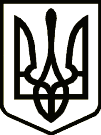 УкраїнаНОСІВСЬКА  МІСЬКА  РАДАНОСІВСЬКОГО  РАЙОНУ ЧЕРНІГІВСЬКОЇ  ОБЛАСТІВИКОНАВЧИЙ  КОМІТЕТР І Ш Е Н Н Я18  червня  2019 року                      м. Носівка                                        № 176Про внесення змін до Положення про відділ освіти, сім’ї, молоді та спорту Носівської міської ради  та  штатного розпису відділу Відповідно до статей 32, 52 Закону України “Про місцеве самоврядування в Україні”, постанови Кабінету Міністрів України від 09.03.2006 № 268 “Про упорядкування структури та умов оплати праці  працівників апарату органів виконавчої влади, органів прокуратури, судів та інших органів”,  виконавчий комітет міської ради  в и р і ш и в: Схвалити внесення змін до Положення про відділ освіти, сім’ї, молоді та спорту Носівської міської ради, а саме:1.1. п. 1.7 Положення викласти в наступній редакції:«1.7. Працівниками Відділу можуть бути посадові особи місцевого самоврядування та службовці. На спеціалістів Відділу поширюється дія Закону України «Про службу в органах місцевого самоврядування.»1.2. п. 4.1. Положення викласти в наступній редакції:«4.1. Структура Відділу та штатна чисельність затверджується міською радою. Штатний розпис Відділу затверджується міським головою.»1.3. ч.3 п.5.2.6. Положення викласти в наступній редакції: «- структуру, загальну чисельність, штатні та бюджетні розписи структурних підрозділів Відділу та підпорядкованих закладів освіти;».Проект рішення з даного питання подати на розгляд постійних комісій та сесії міської ради.Контроль за виконанням рішення покласти на заступника міського голови з питань гуманітарної сфери Л. Міщенко та  начальника відділу освіти, сім’ї, молоді та спорту Носівської міської ради Н. Тонконог.Міський голова                   		В. ІГНАТЧЕНКО